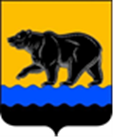 СЧЁТНАЯ ПАЛАТА ГОРОДА НЕФТЕЮГАНСКА16 мкрн., д. 23, помещение № 97, г. Нефтеюганск, Ханты-Мансийский автономный округ - Югра(Тюменская область), 628310, телефон: 20-30-54, факс: 20-30-63 е-mail: sp-ugansk@mail.ru________________________________________________________________________________________ЗАКЛЮЧЕНИЕ на проект постановления администрации города Нефтеюганска «О внесении изменений в постановление администрации города Нефтеюганска от 01.04.2022 № 32-нп «О порядках предоставления субсидий сельскохозяйственным товаропроизводителям»Счётная палата в соответствии с пунктом 7 части 2 статьи 9 Федерального закона от 07.02.2011 № 6-ФЗ «Об общих принципах организации и деятельности контрольно-счётных органов субъектов Российской Федерации и муниципальных образований» проводит экспертизу проектов муниципальных правовых актов  в части, касающейся расходных обязательств муниципального образования.В целях проведения экспертизы представлен проект постановления администрации города Нефтеюганска «О внесении изменений в постановление администрации города Нефтеюганска от 01.04.2022 № 32-нп «О порядках предоставления субсидий сельскохозяйственным товаропроизводителям» (далее – Проект).	По результатам экспертизы замечания к Проекту отсутствуют.Исполняющий обязанности председателя                                                                                Э.Н. ХуснуллинаИсполнитель:начальник инспекторского отдела №3Филатова Юлия Евгеньевна8 (3463) 203303 